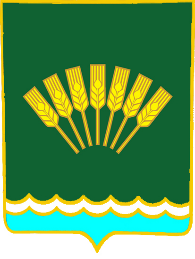 БОЙОРОҠ                      	                                                                           РАСПОРЯЖЕНИЕ09 январь 2020 й.                                  №01                              09 января 2020 г.Об утверждении норм расходов топлива и смазочных материалов на автомобильном транспортеВ целях эффективного использования топлива и горюче – смазочных материалов:           1. Утвердить нормы расхода топлива и смазочных материалов на автомобильном транспорте.         2. В летний период с 16 апреля 2020 г. по 31 октября 2020 г. применять на автомобильном транспорте:- на автомашину ЛАДА  КS045L ЛАДА ЛАРГУС гос. номер Х683РХ 102, 2019 года выпуска норму расхода на 100 км пробега автомобиля 10,6 литров бензина, с применением повышающего коэффициента  к базовым нормам 7% согласно нормам расхода ГСМ для автомобилей, работающих с кондиционером с установленной системой «климат-контроль» т.е. 11,3 литра бензина .- на автомашину ЛАДА  210740 гос. номер Т100НМ 2011 года выпуска норму расхода на 100 км пробега автомобиля 8,9 литров бензина, с применением повышающего коэффициента 1,1 для автомобилей с общим пробегом 150 тыс. км., т. е.9,8 литра бензина .         3. Контроль за исполнением данного распоряжения оставляю за собой. Глава сельского поселения Октябрьский  сельсовет 					   А.А. Нестеренко